О внесении изменений в постановление от 22.12.2015 № 1880 В связи с кадровыми изменениями в администрации г. Канска, руководствуясь статьями 30, 35 Устава города Канска, ПОСТАНОВЛЯЮ:1. Внести в постановление администрации города Канска от 22.12.2015 № 1880 «Об утверждении состава и положения о комиссии по приватизации муниципального имущества» (далее - Постановление) следующие изменения:1.1. Приложение № 2 к Постановлению изложить в новой редакции, согласно приложению к настоящему постановлению. 2. Ведущему специалисту отдела культуры администрации г. Канска (Нестеровой Н.А.) разместить настоящее постановление в периодическом печатном издании «Канский вестник» и на сайте администрации города Канска в информационно-телекоммуникационной сети «Интернет».3. Контроль за исполнением настоящего постановления возложить на руководителя Комитета по управлению муниципальным имуществом города Канска А.В. Букалова.4. Постановление вступает в силу со дня подписания.Глава города Канска                                                                             А.М. БересневПриложение к постановлениюадминистрации г. Канскаот 01.06.2020 № 462Приложение № 2 к постановлениюадминистрации города Канска от 22.12.2015 № 1880СОСТАВ комиссии по приватизации муниципального имущества Председатель комиссии: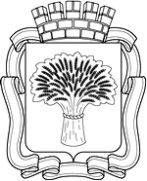 Российская ФедерацияАдминистрация города Канска
Красноярского краяПОСТАНОВЛЕНИЕРоссийская ФедерацияАдминистрация города Канска
Красноярского краяПОСТАНОВЛЕНИЕРоссийская ФедерацияАдминистрация города Канска
Красноярского краяПОСТАНОВЛЕНИЕРоссийская ФедерацияАдминистрация города Канска
Красноярского краяПОСТАНОВЛЕНИЕ01.06.2020№462БукаловАлександр Васильевич-руководитель Комитета по управлению муниципальным имуществом города Канска;Заместитель председателя комиссии:Заместитель председателя комиссии:Заместитель председателя комиссии:НикакошеваМария Юрьевна-заместитель руководителя КУМИ г. Канска (по согласованию);Секретарь комиссии:Секретарь комиссии:Секретарь комиссии:Нагочевская Ольга Владимировна-начальник отдела муниципального имущества КУМИ г. Канска (по согласованию);Члены комиссии:Члены комиссии:Члены комиссии:Джегет Андрей Витальевич -депутат Канского городского Совета депутатов (по согласованию);ПавличенкоВиктор Михайлович-депутат Канского городского Совета депутатов (по согласованию);БурундуковАнатолий Алексеевич-председатель Канского городского Совета депутатов (по согласованию);ПоповаМарина Михайловна-заместитель руководителя - начальник отдела прогноза и анализа платежей в бюджет Финуправления г. Канска(по согласованию);Фельк Елена Викторовна-заместитель начальника отдела экономического развития и муниципального заказа администрации города Канска.Представитель юридического отдела администрации города Канска-по согласованию с начальником юридического отдела администрации города Канска